جامعة الملك سعود						                مفردات المقرر : منهج بحث.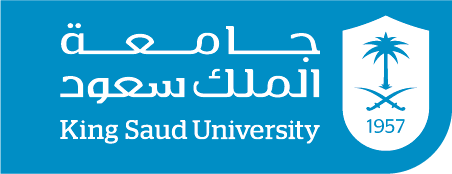 كلية الآداب                                                                                    الفصل الدراسي : الفصل الدراسي الأول.                                                                                          السنة الدراسية : 1437/1438هـ.معلومات المحاضر:معلومات المقرر:طرق التقييم:*التأكيد على ضرورة حصول الطالبات على 80% من درجات الأعمال الفصلية قبل تاريخ الاعتذار.الخطة الأسبوعية:القـوانـيـن :(مثال: السرقة الأدبية, سياسة الحضور):1-الالتزام بموعد المحاضرة وعدم دخول الطالبة بعد الاستاذة.2-عدم استعمال الجوال في المحاضرة إلا للضرورة وبعد موافقة استاذة المقرر.3-التقيد بمواعيد تسليم الواجبات في حينها.4-التقيد بمواعيد الإمتحانات. 5-توضيح أسباب الغياب إذاكانت هناك أسباب لأستاذة المقرر في المحاضرة التالية من الغياب.6-الإحترام المتبادل بين الطرفين (الأستاذة والطالبة).7-عدم دخول القاعة الدراسية في حالة تأخر الطالبة عن الحضور إلابعد موافقة أستاذة المقرروكذلك عدم الخروج من القاعة الدراسية.8-الإلتزام بالأمانة العلمية في كتابة البحوث. 9- التقيد بانظمة الجامعة. د.منيرة العلياسم المحاضر 4 ساعاتالساعات المكتبية  S1 60رقم المكتب malali@ksu.edu.saعنوان البريدي الإلكتروني منهج بحثاسم المقرر 310 ترخرقم المقرر يدرس المقرر الأسس الرئيسة لكتابة البحث التاريخي من تحديدموضوع البحث وحتى الإنتهاء من كتابته مع أهمية التحليل والإستنتاج .       توصيف المقررتستطيع الطالبة التركيز أثناء القراءة لإستخراج الهام من المعلومات ذات العلاقة بموضوع البحث. أن تفهم الطالبة كيفية تحديد موضوع البحث إقليمياً و زمنياً و وضع خطة البحث.أن تستطيع الطالبة تصنيف المادة العلمية عند جمعها وإعادة صياغتها بأسلوبها.أن تستطيع الطالبة كتابة بحثاً تاريخياً باتباع منهجية البحث الصحيحة.نواتج التعلم (المنصوص عليها في توصيف المقرر)علم التاريخ لمؤلفه شوقي الجمل .منهج البحث في التاريخ لمؤلفه عمر العقيلي .دليل الكتاب التاريخية لمؤلفه ماري لين رامبولا .الكتب الرئيسيةالمواقع الالكترونية ذات العلاقة بمنهج البحث .المراجع التكميلية (إن وجد)تاريخ التغذية الراجعة(تزويد الطالبات بالنتيجة)*تاريخ التقييمتقسيم الدرجاتالنوععند بداية المحاضرة التالية بعد الانتهاء من المحاضرة10 درجاتالواجبات(مناقشة شفوية لما يتم شرحه في المحاضرات)3/4/3830/2/3840درجةكتابة البحث30/2/1438هـ13/3/1438هـ23/1/1438هـ6/3/1438هـ20درجةاختبار فصليفي الموعد المحدد لإظهار النتائجحسب الجدول المقرر لنهاية الفصل الدراسي30درجةاختبار نهائيمذكرة إضافية (مثال: شروط إعادة الاختبارات)التأكيد بأهمية التقيد بمواعيد الإمتحانات الفصلية ولايعاد الامتحان إلا في وجود عذر لدى الطالبة وموافقة أستاذة المقررمذكرة إضافية (مثال: شروط إعادة الاختبارات)التأكيد بأهمية التقيد بمواعيد الإمتحانات الفصلية ولايعاد الامتحان إلا في وجود عذر لدى الطالبة وموافقة أستاذة المقررمذكرة إضافية (مثال: شروط إعادة الاختبارات)التأكيد بأهمية التقيد بمواعيد الإمتحانات الفصلية ولايعاد الامتحان إلا في وجود عذر لدى الطالبة وموافقة أستاذة المقررمذكرة إضافية (مثال: شروط إعادة الاختبارات)التأكيد بأهمية التقيد بمواعيد الإمتحانات الفصلية ولايعاد الامتحان إلا في وجود عذر لدى الطالبة وموافقة أستاذة المقررالعـنـوان الأسبوع التعريف بمنهج البحث التاريخي وأنواعه1  كيفية اختيار موضوع البحث 2 الأماكن التي يحصل منها الباحث على مصادره و مراجعه34 وضع خطة البحث 5  جمع المادة العلمية وطريقة تصنيفها67  التعريف بأقسام البحث 89  الاستفادة من المادة العلمية المصنفة و صياغتها 1011  مناقشة البحوث والأخذ بالملاحظات13  التغذية الراجعة للبحوث14